Сельское поселение Ирсаевский сельский совет  муниципального района Мишкинский район Республики Башкортостан.« Организация работы с молодежью в сельском поселении»д. ИрсаевоО работе органа местного самоуправления с молодежью на территории  администрации  Сельского поселения Ирсаевский сельсовет муниципального района Мишкинский район Республики Башкортостан.Выступление председателя Совета молодежи Сельского поселения Ирсаевский сельсовет муниципального района Мишкинский район Республики Башкортостан , Апсаликовой   Инны Геннадьевны.Уважаемые депутаты и приглашенные! Молодежь сельского поселения Ирсаевский сельсовет принимает активное участие во всех сельских и  районных мероприятиях, праздниках, соревнованиях, конференциях, различных акциях. Молодежным советом при администрации сельского поселения Ирсаевский сельсовет, совместно с сельским Домом культуры и сельскими клубами, учреждениями  образования  за  2012 год  проведены около 100 мероприятий с общим охватом более 1000 человек. Самыми массовыми были следующие мероприятия:  «А ну-ка, парни!» (109 чел.),  «Проводы зимы» (более 120), детский сабантуй ко Дню защиты детей (180), «День молодежи»( более200) и др. На высоком уровне, интересно и познавательно прошли мероприятия в физкультурно-оздоровительном комплексе  «Тазалык» с.Мишкино , посвященные Дню защитника Отечества, «А ну-ка, парни»; праздник «Маска пайрем» - мероприятие, посвященное дню весеннего равноденствия; чествованию юбиляров супружеской жизни и др.Кроме перечисленных мероприятий, проведенных с целью духовно-нравственного, эстетического, гражданско-патриотического и военно-патриотического воспитания, молодёжь нашего сельского поселения активно участвует в спортивных мероприятиях. Большое значение для сохранения здоровья жителей сельского поселения в целом, профилактики негативных социальных явлений имеет развитие массовой физической культуры, спорта.	В 2012 году  организованы и проведены 17 сельских массовых спортивных мероприятий: кросс наций, кросс, посвященный ко Дню Победы, лыжня, хоккей, мини футбол, спортивные эстафеты и мн.др. Семья тренеров-спортсменов (Ишмурзины Алексей, Ирина и Игорь) подготовили специальные призы по лыжному виду спорта. Они подарили школе несколько пар лыж, мази, спортивных шапочек, креплений для лыж и мн.др. Желающих участвовать на лыжных соревнованиях было очень много: учителя и учащиеся школы д.Ирсаево, их родители, бабушки и дедушки. По инициативе Совета молодежи построили хоккейную коробку на существующей запруде, залили дополнительно  водой, т.е. выровняли поверхность, играли всю зиму в хоккей в валенках, не стали отчаиваться, что не все могут позволить себе купить коньки и хоккейные клюшки. Нашим спортсменам есть у кого учиться и на кого равняться.Мини футбол, детский футбол и мн.др. участвовали в 11 районных спортивных мероприятиях по 9 видам спорта. В них приняли участие   105 человек из сельского поселения Ирсаевский сельсовет.Спорткомитетом района доводится график проведения спортивных мероприятий до каждого сельского поселения, и  в соответствии с этим планируем наше мероприятие. Совет по делам молодежи  активно взаимодействует со всеми учреждениями и организациями на территории сельского поселения.Ежегодно, кроме районного праздника «Сабантуй», проводится сельский праздник «Сабантуй». Сельский сабантуй проводится каждый год в разных деревнях, что способствует проявлению активности, инициативы молодежи в каждом населенном пункте. В проведении различных конкурсов и состязаний привлекается молодежь сельского поселения. В этот день, согласно распоряжения главы администрации, подводятся итоги как по благоустройству населенного пункта,  так и участия молодежи в них. Самые активные награждаются благодарственным письмом администрации сельского поселения.        Особое внимание в сельском поселении уделяется патриотическому и духовно-нравственному развитию молодежи. Ежегодно проводятся  праздник «Шежере байрам» («Тукымвож») в сельском поселении. В проведении мероприятия были приглашены работники краеведческого музея, дворца культуры, информационно-аналитического отдела с администрации муниципального района Мишкинский район РБ. Проведенное мероприятие освещалось в газете «Дружба». На высоком уровне, познавательно прошло данное мероприятие для учащихся Ирсаевской средней школы, для молодежи деревни.	Всего на территории сельского поселения при школах функционируют 5 музеев – 3 из них при Ирсаевской средней школе – музей Боевой и Трудой Славы, Музей А.И.Искандарова, чье имя носит школа и исторический музей, где представлены сельская утварь, старинная национальная одежда и многие другие предметы старины. Также выставлены картины самобытного художника Николаева Аксая, подарившего лично более 80 картин. Во всех картинах отображена история деревни, деревенский быт и природа окружающая.  Возвращение к истокам, к славным страницам истории родного края, возрождение лучших традиций , которыми богато наше село - вот главное и ведущее направление деятельности всех музеев.	В мае было организовано проведение торжественного митинга возле Обелиска Победы д.Ирсаево, возложение венков с участием участников и ветеранов Великой Отечественной воны и тружеников тыла, молодежи и учащихся  Ирсаевской средней школы и актива сельского Совета. Также был дан праздничный концерт работниками Ирсаевского СДК с привлечением учащихся Ирсаевской средней школы. Такие митинги были проведены и проводятся ежегодно в каждом населенном пункте.Торжественные мероприятия с обязательным участием молодежи проводятся ежегодно  к 8 марта, 23 февраля, 1 мая, 11 октября. Вот уже вошло в традицию, который  год подряд  молодые семьи участвуют на районном конкурсе «Молодая семья» и каждый раз занимают призовые места.Совместно с работниками  культуры и  школой были проведены праздничные мероприятия, посвященные Дню защиты детей и Дню молодежи.Не остаются без внимания  дети и молодежь с ограниченными возможностями. Таковых по сельскому поселению насчитывается около 14.  Для них в рамках  Дня  инвалидов  организовываем мероприятия спортивного характера: шашки, шахматы, попадание дротиком в мишень, рисование и мн.др. и завершаем обязательно чаепитием. Помогаем выезжать на районное мероприятие.	Нормативно-правовое воспитание детей и молодежи нашего сельского поселения состоит из планов призыва на военную службу. В год два раза проводим дни призывника: спортивные соревнования между призывниками и «дембелями». Стараемся находить возможность вручить каждому призывнику памятные подарки. Администрация сельского поселения в течении ряда лет занимает призовые места по Приволжскому округу по мобилизационной подготовке	Клубы, кружки, школьные секций  являются эффективной формой работы по  патриотическому воспитанию.Всего в  сельском поселении по линии системы образования работает один кружок. Кроме того: военно-патриотическая направленность - 1 клуб (это учреждение дополнительного образования Центр развития творчества детей и юношества «Виктория» в с.Мишкино, наши учащиеся старшеклассники активно посещают данный кружок.В каждом сельском доме культуры и в сельских клубах работают кружки и секции:-театральный кружок;-мини театр;-фольклорный кружок;-хореографический для младшей группы-               _///_         для старшей группы;-сольный. В  школах д.Ирсаево и д.Елышево  при согласовании с Домом детского и юношеского туризма и экскурсии «Путник» принято и утверждено положение по проведению ежегодно с 1 по 10 мая в районе декадника «Вахта Памяти». Проводится летний турслёт.Во время прохождения дней «Вахты памяти» в школах сельского поселения заметно активизируется тимуровская работа, оказывается посильная помощь одиноким и престарелым участкам войны и  труженикам тыла. Проводятся уроки мужества, общешкольные мероприятия, интересные и содержательные встречи с участниками  войны, вдовами, тружениками  тыла. По сельскому поселению 3 первичных объединений - школьных пионерских дружин. Один из них, тимуровское движении, активное участие принимают 46 учащихся средней школы д.Ирсаево и 17- Елышевской основной общеобразовательной школы . Одно из направлений школьных  тимуровских движений ( «Милосердие).Дела:1)Оказание тимуровской помощи пожилым, ветеранам ВОВ, их вдовам.Ежегодное мероприятие - концерт ко Дню пожилых людей.Организация митингов и концертов к 9 мая, 23 февраля с приглашением ветеранов.Шефство над учащимися начального звена/ каждый старший класс закреплен за младшим классом.Акция «450 добрых дел» (участвовали всей школой).Акция по благоустройству территорий и улиц, озер и родников.Ежегодно учащиеся Ирсаевской средней школы  участвуют в лагере патриотической направленности «Десантник», направление - военно-патриотическое, охват детей - 9 уч-ся.Стараемся ежегодно направлять 3-4 учащихся Ирсаевской средней школы, отличившихся в спорте и учебе  в выездной профильный лагерь гражданско-патриотической направленности « Дружба» на базе ДДЮТЭ «Путник» с охватом  25 человек.  	Творческая молодежь сельского поселения привлекается в организацию и проведение новогодних и рождественских праздников. Перед сельскими Домами культуры, сельскими клубами на конкурсной основе проводятся оформление ледяного городка. Учащиеся школ (классами) и молодежь, родители  дошколят привлекаются на оформление снежных и ледяных фигур. Снежные фигурки долго радуют глаза прохожих и проезжающих, не остаются без внимания комиссии.Ежегодно в осеннее – весенний период по сельскому поселению и по району объявляется  месячники леса. Учащиеся ежегодно обновляют новыми саженцами школьные территории, облагораживают территории школ, молодежь обновляет скверы, прилегающие к клубу. Также молодежь и учащиеся принимают активное участие в экологических субботниках, расчищают от зимних нечистот, мусора вдоль берега реки Иняк и вокруг озер.     В школах, находящихся на территории сельского поселения,   организована работа первичных организаций республиканского общества «Знание». В начале учебного года доводится график проведения лекций лекторами районного общества «Знание». Лектора приглашаются на школьные родительские собрания, с целью проведения разьяснительно-просветительской лекции, круглые столы на различные темы. 	Среди лекторов общества «Знание» есть нарколог района Мирсаяпов Р.Ш. , фельдшера,  работники РОВД и другие молодые специалисты.                                                      	 Особое внимание уделяется популяризации видов спорта среди молодежи. Так в с. Мишкино проведены соревнования для молодежных команд по волейболу, мини – футболу, баскетболу и турниры по настольному теннису, шашкам, шахматам.	Для занятия спортом для  молодежи в д. Ирсаево при средней школе имеется спортзал, открытая спортивная площадка при школе, при клубе.Я, как председателю Совета молодежи  сельского поселения Ирсаевский сельсовет муниципального района Мишкинский район Республики Башкортостан, могу много перечислять о достижении успехов нашей молодежи .В целом работа по воспитанию подрастающего поколения у нас налажена и мне хочется отметить, что надо больше вложить усилия и всегда быть в первых рядах. В д.Елышево школьный спортзал и спортплощадка на сабантуйской площади,  в д.Верхнесороикно открытая спортплощадка.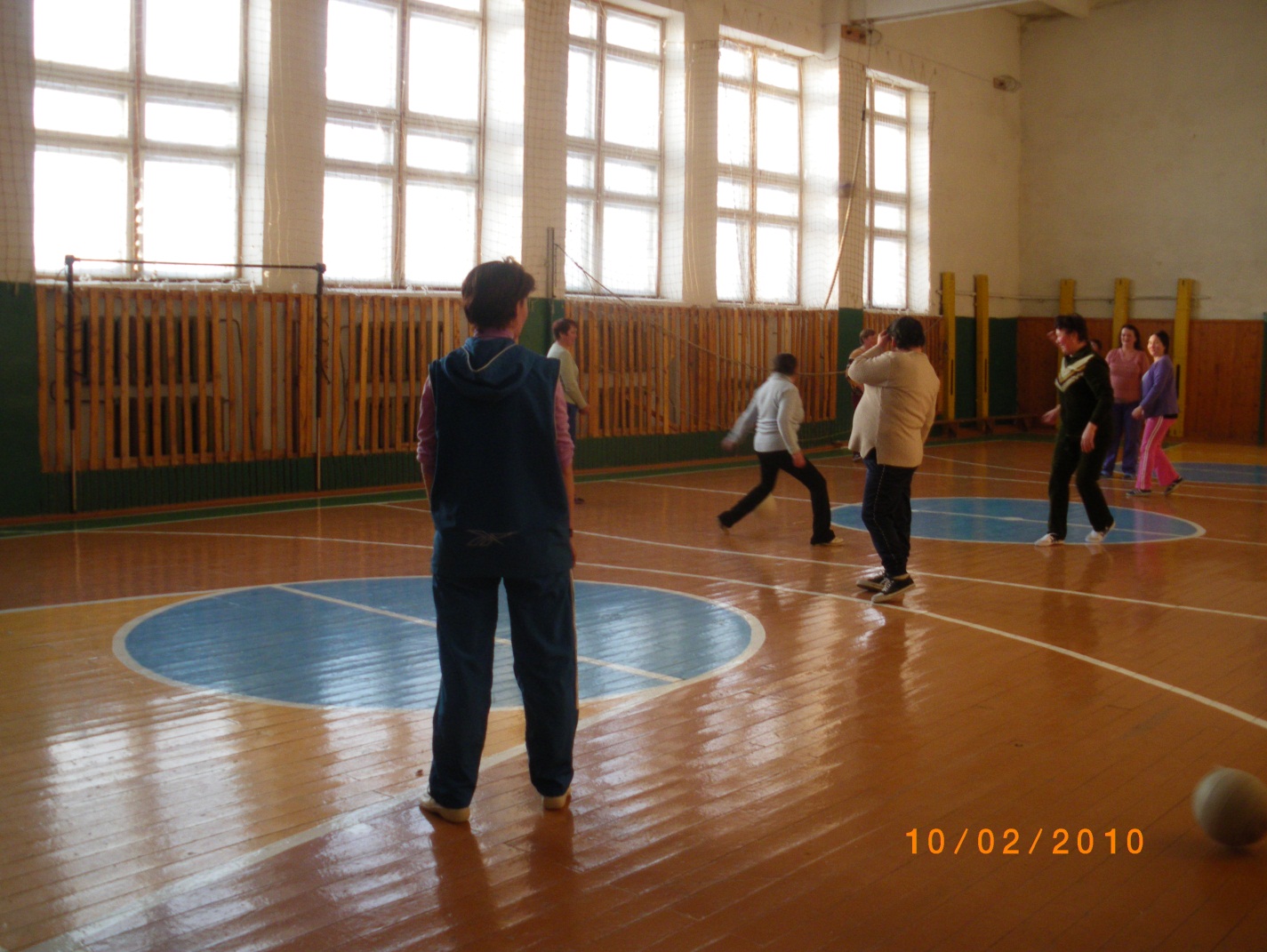            Одним из важнейших аспектов здорового образа жизни является сознательный отказ от табакокурения, приема алкоголя, наркотических и токсикоманических средств. Особое значение в наши дни приобретает профилактика наркомании и токсикомании.При Ирсаевской средней школе поднимались вопросы по профилактике наркомании, табакокурении и алкоголизма, физического развития и безопасности жизнедеятельности подрастающего поколения.   ОУ, родители МУ СОШ№1й лекторами районного общества "ие.актики, охраны здоровья учащихся. По материалам конференции были подготовлены конкретные рекомендации по улучшению профилактической работы и внедрению элементов здоровьесберегающих технологий.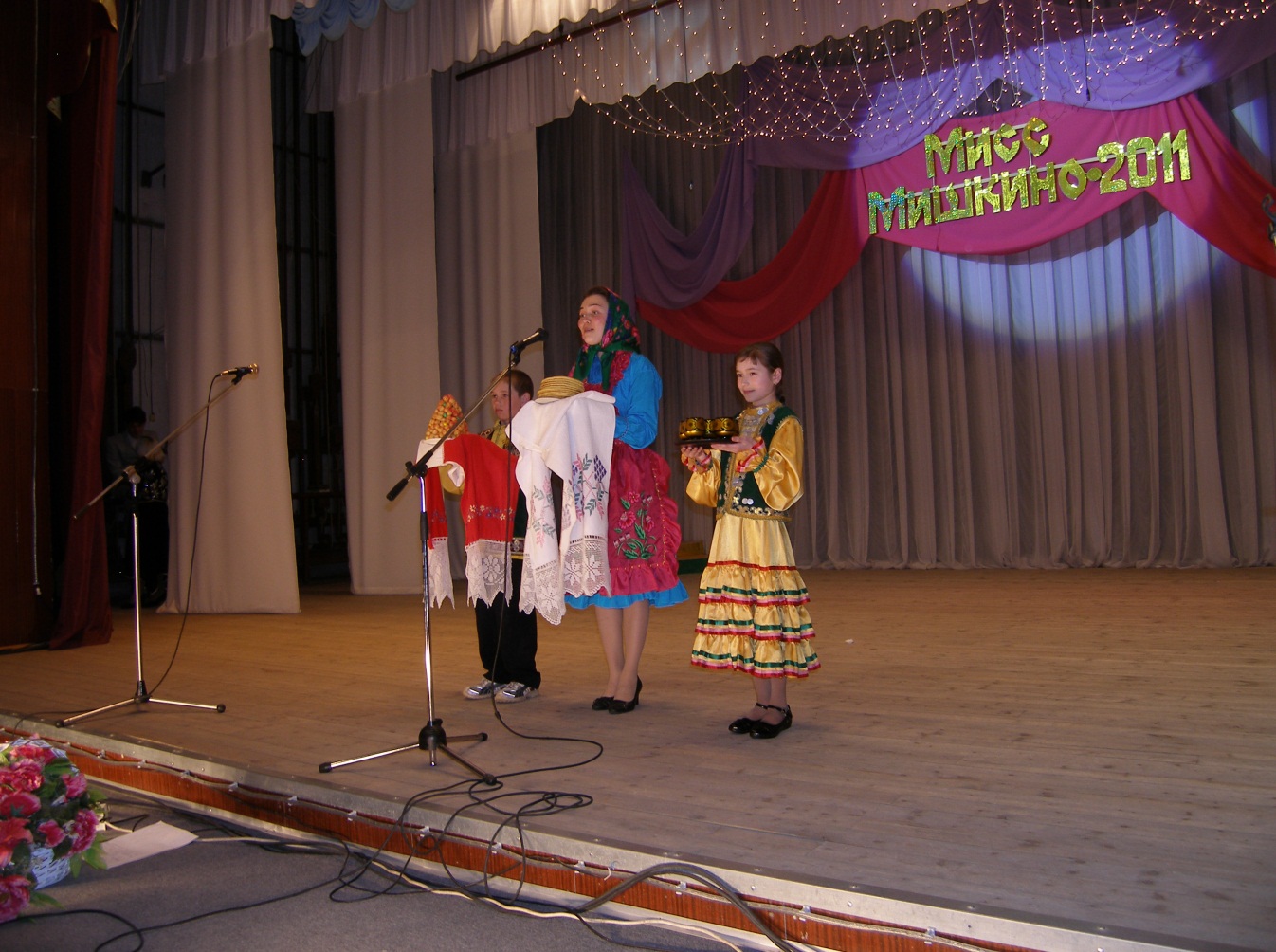 Учительница русского языка и литературы «Мисс Мишкино -2011» Ишалина Янина Вячеславовна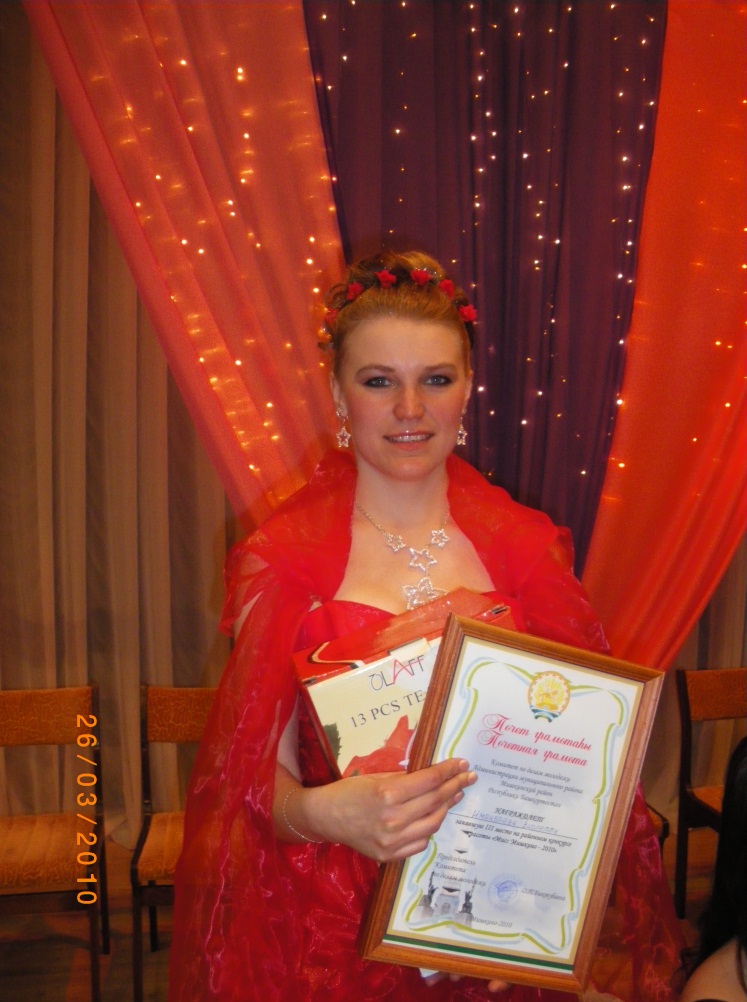 «Мисс Мишкино -2010» Иманбаева Виолетта Леонидовна, культорганизатор Верхнесорокинского СДК, член Совета молодежи сельского поселенияВоспитание у подрастающего поколения потребности вести здоровый образ жизни невозможно без профилактической работы, в процессе которого решается важнейшая задача по сохранению здоровья подростков и молодёжи, в частности по недопущению их приобщения к алкоголю и наркотикам.В профилактике наркомании большое место занимает наличие объективной информации, правильно организованный досуг, разумное использование свободного времени с учётом возрастных интересов и потребностей. И, конечно, работа по профилактике асоциальных явлений приносит положительный результат только тогда, когда она носит системный характер. В связи с этим мы определяем конечную цель профилактической работы - воспитание у  молодежи культуры здорового образа жизни, а именно, сохранение и укрепление здоровья молодежи, повышение качества их жизни. Формирование потребности вести здоровый образ жизни, развитие стратегий и навыков поведения, ведущего к здоровью и препятствующего злоупотреблению психоактивными веществами. В то же время органам местного самоуправления, общественным организациям (женсовет, совет молодежи, совет ветеранов), педколлективам школ необходимо продолжить работу и приложить максимум усилий для внедрения здорового образа жизни, уменьшения пьянства в населенном пункте,  распространения наркоманов среди жителей  населенных пунктов.  В осуществлении воспитательной и профилактической работы стояли следующие задачи:- осуществление мероприятий по профилактике правонарушений, безнадзорности, формированию ЗОЖ;- охрана и укрепление физического и психологического здоровья  молодежи;- формирование у школьников отрицательного отношения к «первой пробе»;- формирование морально-волевых качеств подрастающего поколения;- создание условий для открытого доверительного общения, восприятия информации, творческой атмосферы.Реализация этих задач, эффективность работы зависит от системности и согласованности различных структур – межведомственной работы. Поэтому возникла необходимость разработки и принятия ряда программ.  Согласно плану мероприятий в каждой из школ были проведены конкурсы плакатов и рисунков. Взаимодействие семьи и школы - решающее условие в эффективности и результативности воспитания и развития ученика. Сделать родителей соучастниками педагогического процесса - важная ответственная задача педагогов.  В средней школе  д.Ирсаево уделяется большое внимание семейному воспитанию и работе с родителями, Коллективы школ ведут работу по повышению педагогической культуры родителей, призывая их к уважению личности ребенка. В проведении внеклассных мероприятий активное участие принимают сами родители, совместно с ними проводятся спортивные праздники «Папа, мама, я - спортивная семья», мероприятия, «Пусть всегда будет мама!». «Дочки - матери» (ко Дню матери, к 8 Марта). 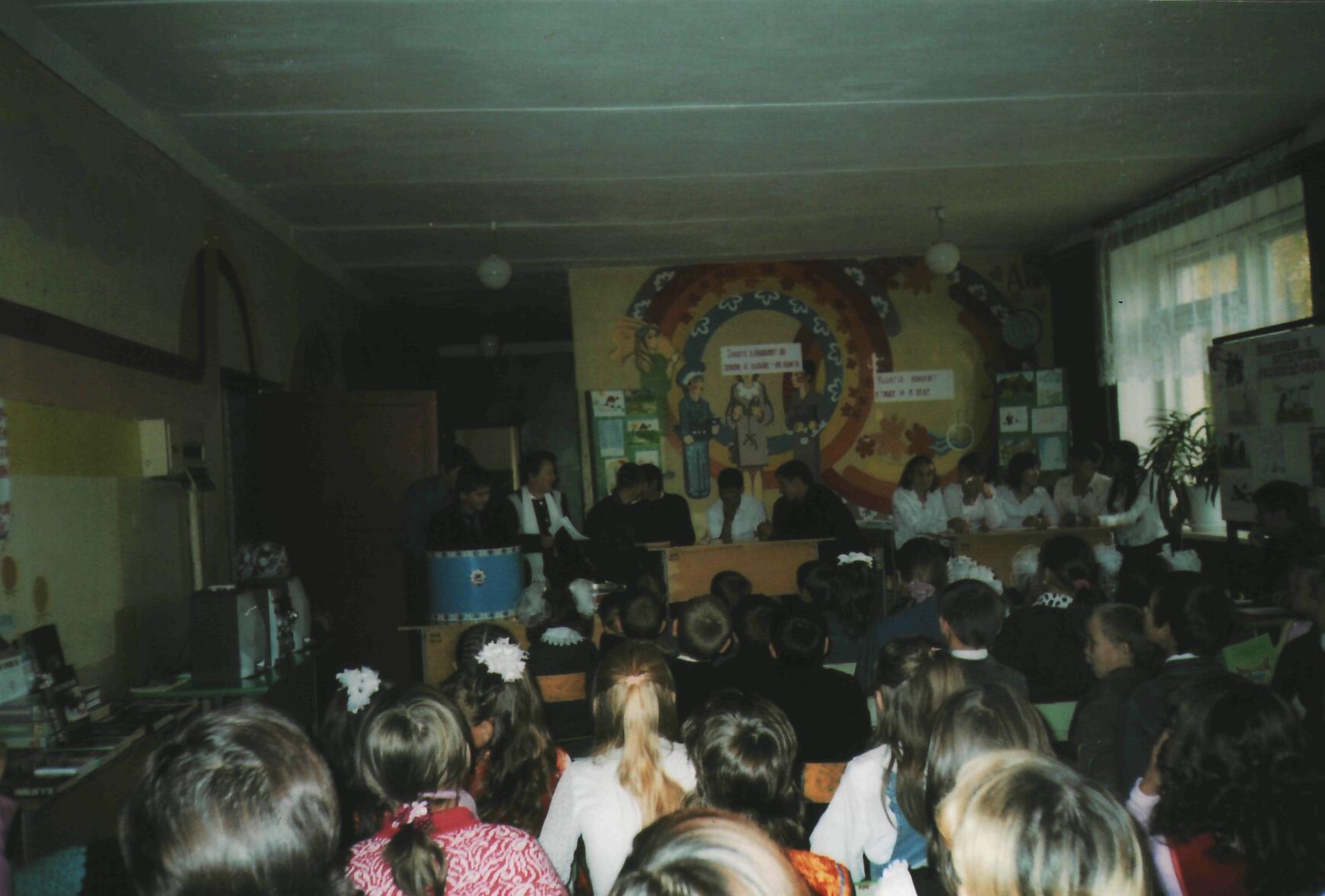            Основные направления работы с родителями в вопросах профилактической деятельности, духовно-нравственного воспитания -  это: информационно-просветительская и коррекционно-развивающая работа. Большую помощь в организации просветительской деятельности с родителями оказывают социальные педагоги и психологи школы. В школах проводятся дни открытых дверей для родителей. Три – четыре раза за учебный год проводятся общешкольные  и ежемесячно (или один раз в четверть) классные и родительские собрания. Обязательно на одном общешкольном и на классное родительское собрание вносятся вопросы профилактики, охраны здоровья учащихся. Совместно с сельской  библиотекой, фельдшерами, РОВД были проведены мероприятия по профилактической работе среди учащихся школ . На 1 полугодие 2011 года  было запланировано и проведено в школах и учреждениях дополнительного образования много мероприятий, направленных на профилактику асоциальных поведений учащихся. В  соответствии Положением о проведении   акции «Спорт вместо наркотиков» в целях формирования у  детей и подростков приоритетов здорового образа жизни, вовлечения их в систематические занятия физической культурой и спортом в образовательных учреждениях района   участвуем в проводимой районной акция «Спорт  вместо наркотиков». 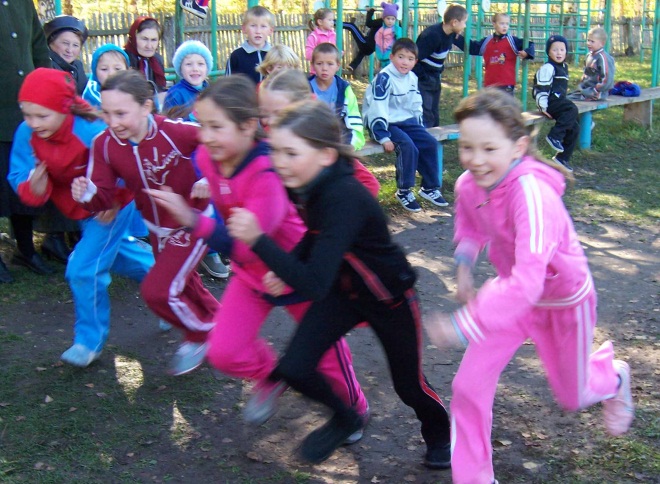 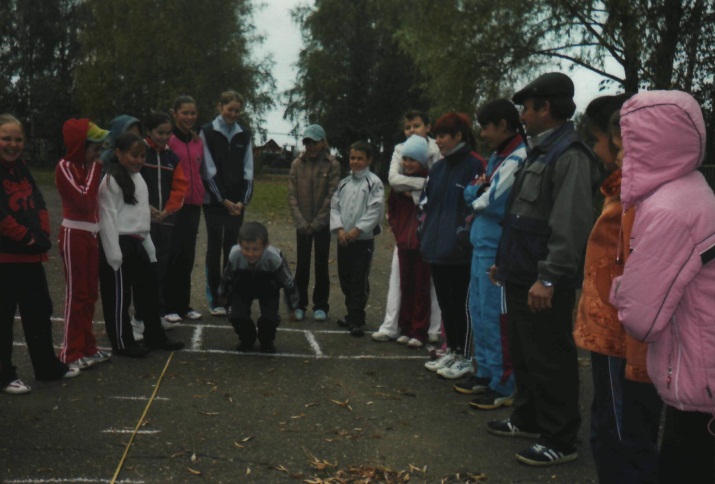 